Vadovaudamasi Lietuvos Respublikos vietos savivaldos įstatymo 6 straipsnio 8 punktu, 16 straipsnio 4 dalimi, Lietuvos Respublikos Valstybės ir savivaldybių įstaigų darbo apmokėjimo įstatymo 4 straipsnio 2 dalies 1 punktu, Pagėgių savivaldybės taryba n u s p r e n d ž i a:Nustatyti Pagėgių savivaldybės Pagėgių meno ir sporto mokyklos 2018 – 2019 mokslo metais klasių (grupių) skaičių ir dydį (pridedama).      Sprendimą paskelbti Pagėgių savivaldybės interneto svetainėje www.pagegiai.lt.Šis sprendimas gali būti skundžiamas Regionų apygardos administracinio teismo Klaipėdos rūmams (Galinio Pylimo g. 9, 91230 Klaipėda) Lietuvos Respublikos administracinių bylų teisenos įstatymo nustatyta tvarka per 1 (vieną) mėnesį nuo sprendimo paskelbimo dienos.SUDERINTA:Administracijos direktorė				Dainora ButvydienėBendrojo ir juridinio skyriaus vyriausiasis specialistas				Valdas VytuvisKalbos ir archyvo tvarkytoja			Laimutė MickevičienėParengė Virginija Sirvidienė,Švietimo skyriaus vedėja					PATVIRTINTA                                                                                                            Pagėgių savivaldybės tarybos                                                                                       	2018 m. rugsėjo 20 d.          	sprendimu Nr. T-PAGĖGIŲ SAVIVALDYBĖS PAGĖGIŲ MENO IR SPORTO MOKYKLOS 2018 – 2019 MOKSLO METAIS KLASIŲ (GRUPIŲ) SKAIČIUS IR DYDISFormalųjį švietimą papildančio muzikinio ugdymo programa (individualūs užsiėmimai):      Formalųjį švietimą papildančio muzikinio ugdymo programa (grupiniai užsiėmimai):                                                    Solfedžio                                              Muzikos istorija                                                            Meno kolektyvaiFormalųjį švietimą papildančio dailės ugdymo programa:        Formalųjį švietimą papildančio sportinio ugdymo programos:__________________PAGĖGIŲ SAVIVALDYBĖS TARYBOS SPRENDIMO PROJEKTODėl Pagėgių savivaldybės PAGĖGIŲ MENO IR SPORTO MOKYKLOS 2018-2019 MOKSLO METAIS KLASIŲ(GRUPIŲ) SKAIČIAUS IR DYDŽIO NUSTATYMO AIŠKINAMASIS RAŠTAS2018-09-11Parengto projekto tikslai ir uždaviniaiVadovaujantis Lietuvos Respublikos Valstybės ir savivaldybių įstaigų darbo apmokėjimo įstatymo 4 straipsnio 2 dalies 1 punktu Pagėgių meno ir sporto mokyklai reikia nustatyti klasių (grupių) skaičių ir dydį. Kaip šiuo metu yra sureguliuoti projekte aptarti klausimaiSprendimo projektas parengtas vadovaujantis Lietuvos Respublikos vietos savivaldos įstatymo 6 straipsnio 8 punktu, 16 straipsnio 4 dalimi, Lietuvos Respublikos Valstybės ir savivaldybių įstaigų darbo apmokėjimo įstatymo 4 straipsnio 2 dalies 1 punktu.  Kokių teigiamų rezultatų laukiamaBus nustatytas Pagėgių meno ir sporto mokykloje klasių (grupių) skaičius ir dydis.Galimos neigiamos priimto projekto pasekmės ir kokių priemonių reikėtų imtis, kad tokių pasekmių būtų išvengta.Neigiamų pasekmių nenumatyta.Kokius galiojančius aktus (tarybos, mero, Savivaldybės administracijos direktoriaus) reikėtų pakeisti ir panaikinti, priėmus sprendimą pagal teikiamą projektą.      Nereikės keisti ar naikinti kitų galiojančių aktų, priėmus sprendimą pagal teikiamą projektą.Jeigu priimtam sprendimui reikės kito tarybos sprendimo, mero potvarkio ar administracijos direktoriaus įsakymo, kas ir kada juos turėtų parengti.Nereikės priimti kito spendimo priimtam sprendimui.Ar reikalinga atlikti sprendimo projekto antikorupcinį vertinimąŠis sprendimas antikorupciniu požiūriu nevertinamas.Sprendimo vykdytojai ir įvykdymo terminai, lėšų, reikalingų sprendimui įgyvendinti, poreikis (jeigu tai numatoma – derinti su Finansų skyriumi)Už sprendimo vykdymo priežiūrą atsakingas Pagėgių savivaldybės administracijos švietimo skyrius.Projekto rengimo metu gauti specialistų vertinimai ir išvados, ekonominiai apskaičiavimai (sąmatos) ir konkretūs finansavimo šaltiniai.Neigiamų specialistų vertinimų ir išvadų negauta. Projekto rengėjas ar rengėjų grupė.Švietimo skyriaus vedėja Virginija Sirvidienė, tel. 57 367, el.p. v.sirvidienė@pagegiai.lt. Kiti, rengėjo nuomone, reikalingi pagrindimai ir paaiškinimai.Nėra kitų rengėjo pagrindimų ir paaiškinimų.Švietimo skyriaus vedėja			Virginija Sirvidienė                                                                                                    Projektas                                                                 PAGĖGIŲ SAVIVALDYBĖS TARYBAsprendimasDėl Pagėgių savivaldybės PAGĖGIŲ MENO IR SPORTO MOKYKLOS 2018 − 2019 MOKSLO METAIS KLASIŲ (GRUPIŲ) SKAIČIAUS IR DYDŽIO NUSTATYMO2018 m. rugsėjo 11 d. Nr. T1-147PagėgiaiPradinio muz.1 klasėPradinio muz. 2 klasėPradinio muz.3 klasėPradinio muz.4 klasėPagrindiniomuz. 2 klasėPagrindinio muz. 3 klasėPagrindinio muz. 4 klasėKlasių skaičius1111111Mokinių skaičius klasėje12799432Pradinio muzik.1 klasėPradinio muz.2 klasėPradinio muz.3 klasėPradinio muz.4 klasėPagrindiniomuz. 2 klasėPagrindinio muz.3 − 4 jungtinė klasėKlasių skaičius111111Mokinių skaičius klasėje1279945Pagrindiniomuz. 2 klasėPagrindinio muz.3 − 4 jungtinė klasėKlasių skaičius11Mokinių skaičius klasėje45Meno kolektyvasMokinių skaičius Grupių skaičius Choras 20 − 40 1Ansambliai2 − 104Pradinio ugdymo1 klasėPradinio ugdymo2 klasėPradiniougdymo 3 klasėPagrindinio ugdymo1  klasėPagrindinio    ugdymo3 − 4 jungtinė klasėKlasių skaičius11111Mokinių skaičius klasėje77668Eil. Nr. Sporto šakaUgdymo grupėsUgdymo grupėsUgdymo grupėsMokiniųskaičius kiekvienoje grupėjeEil. Nr. Sporto šakaMišri pradinio rengimoMišri meistriškumo ugdymoMišri meistriškumo tobulinimoMokiniųskaičius kiekvienoje grupėje1.Laisvosios imtynės1118 − 162.Futbolas11110 − 203.Krepšinis1110 − 204.Tinklinis1110 − 205.Lengvoji atletika118 − 16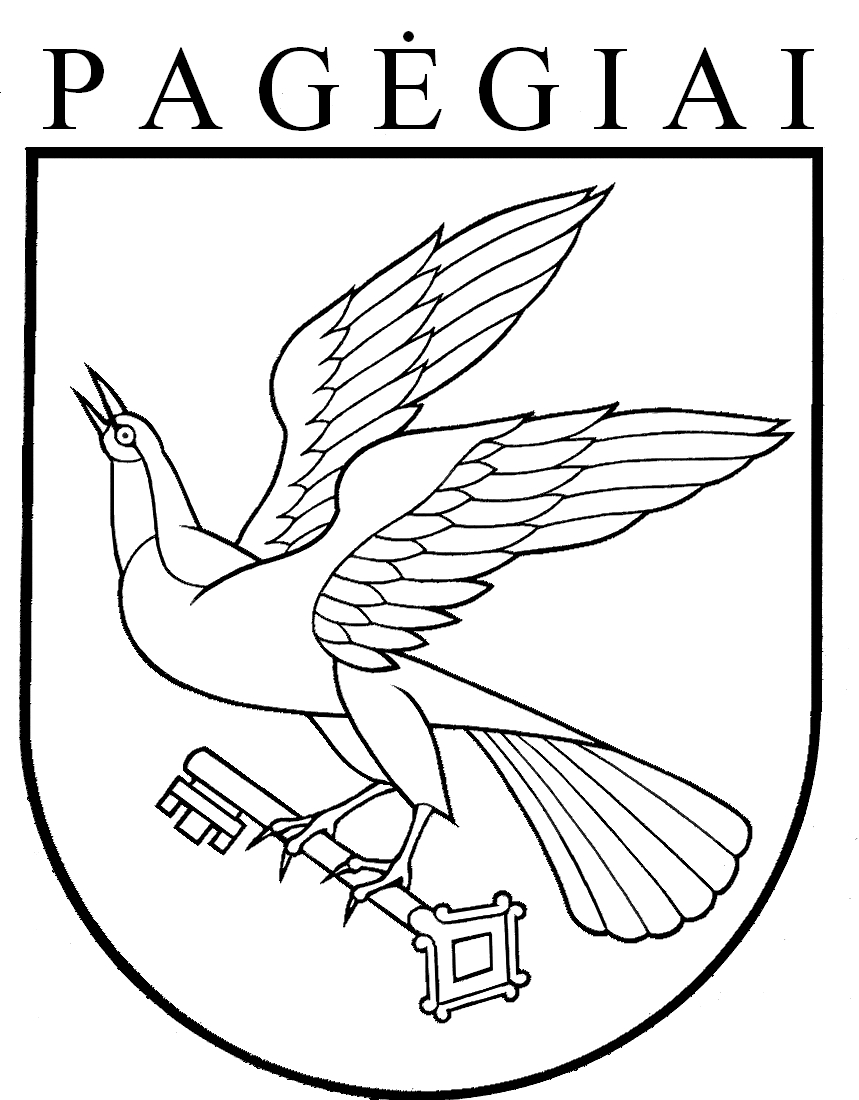 